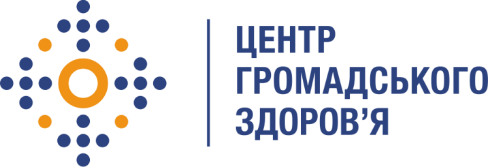 Державна установа
«Центр громадського здоров’я Міністерства охорони здоров’я України» оголошує конкурс на відбір Керівника відділу координації програм лікування ВІЛНазва позиції: Керівник відділу координації програм лікування ВІЛОсновні обов'язки:Участь у розробці планів та заходів з удосконалення Проекту за програмними напрямами (тестування, профілактика та лікування ВІЛ та ін.) , внесення змін до його перебігу та забезпечення необхідних заходів з усунення прогалин та забезпечення ефективності діяльності Проекту. Координація з питань  розробки політик з профілактики, тестування  та лікування ВІЛ-інфекції, участь у перегляді та удосконаленні нормативної бази щодо ВІЛ-інфекції.Проведення оцінки та аналізу фактично виконаної діяльності відповідно до встановлених планів та завдань Проекту;Забезпечення комунікації та взаємодії з ключовими виконавцями та партнерами проекту за програмними напрямами. Участь у підготовці відповідних звітів, інформаційних та аналітичних матеріалів Проекту.Координація заходів з тестування та лікування ВІЛ на національному рівні.Координація роботи мультидисциплінарних команд та національних координаторів в рамках реалізації Проекту.Координація проведення піврічних спільних форумів з поліпшення якості надання АРТ. Координація проведення оцінки існуючої системи надання АРТ та аналізу бар’єрів щодо розширення терапії на національному рівні.Координація впровадження оптимізації схем лікування та стандартів моніторингу лікування ВІЛ.Проведення адвокаційних заходів щодо впровадження інноваційних моделей надання послуг.Виконання інших професійних обов'язків, пов’язаних з реалізацією Проекту, на вимогу керівника.  Вимоги до професійної компетентності:Вища медична освіта за напрямом підготовки «Медицина» спеціальністю «Лікувальна справа» або «Педіатрія».Відмінний рівень роботи з комп’ютером, знання MS Word, MS Excel, MS PowerPoint.Знання ділової англійської мови на рівні не нижче intermediate. Володіння вище intermediate буде перевагою.Досвід роботи на аналогічної посаді від 3-х років.Буде перевагою досвід ефективного спілкування з високопоставленими офіційними особами, представниками наукових і академічних кіл, міжнародних організацій, приватного сектора, громадянського суспільства, засобів масової інформації та громадськості в цілому.Буде перевагою досвід управління групами або командами у сфері громадського здоров'я підчас надзвичайних ситуацій і реагування на них.Резюме мають бути надіслані електронною поштою на електронну адресу: vacancies@phc.org.ua. В темі листа, будь ласка, зазначте: «195 – 2020 Керівник відділу координації програм лікування ВІЛ».Термін подання документів – до 18 жовтня 2020 року.За результатами відбору резюме успішні кандидати будуть запрошені до участі у співбесіді. У зв’язку з великою кількістю заявок, ми будемо контактувати лише з кандидатами, запрошеними на співбесіду. Умови завдання та контракту можуть бути докладніше обговорені під час співбесіди.Державна установа «Центр громадського здоров’я Міністерства охорони здоров’я України» залишає за собою право повторно розмістити оголошення про вакансію, скасувати конкурс на заміщення вакансії, запропонувати посаду зі зміненими обов’язками чи з іншою тривалістю контракту.